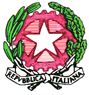 ISTITUTO COMPRENSIVO D’ALCONTRESAnno scolastico ______ /______RELAZIONE FINALE COORDINATA DEL CONSIGLIO DI CLASSE TERZACoordinatore_________________						 Classe_____Sez.____a.s.________ COMPOSIZIONE DEL CONSIGLIO DI CLASSE 1. PRESENTAZIONE DELLA CLASSE La classe è composta da ________   alunni:    (_______  femmine e  ________  maschi).Sono presenti / non sono presenti   ____ alunni con disabilità 		  .                  SITUAZIONE DELLA CLASSEGli allievi hanno mostrato nei confronti delle discipline un atteggiamento: Molto positivo    positivo    abbastanza positivo    accettabile    talvolta negativoe una partecipazione: produttiva    attiva    generalmente attiva    accettabile     talvolta negativaLa  preparazione è:  soddisfacente    accettabile    globalmente eterogenea     complessivamente accettabile                   non ancora accettabile    __________________Si sono osservate lacune in merito a ____________________________________________________________L’autonomia di lavoro è: buona    accettabile     nel complesso accettabile     non ancora adeguataRAPPORTO DELLA CLASSE CON GLI INSEGNANTI Il rapporto con gli insegnanti è stato:  costruttivo    abbastanza costruttivo    buono    talvolta difficoltoso a causa di …………………………………….…………………………………………………………………………………………………………………………………………OBIETTIVI CONSEGUITIGli obiettivi educativi generali sono stati: pienamente acquisiti     acquisiti     sufficientemente acquisiti     non ancora acquisitiRispetto alla situazione di partenza ed alla sua evoluzione nel corso dell’anno, la classe: è complessivamente migliorata                    è rimasta stabile                                                                                        è peggiorata per i seguenti motivi:…………………………………………………………………………………………………………………………   …………………………………………………………………………………………………………………………………Gli obiettivi generali delle discipline sono stati perseguiti giungendo a risultati complessivamente: molto positivi     positivi    abbastanza positivi   accettabili  non del tutto adeguati  inadeguatiSi sono osservate lacune in merito a ………………………………………………………………………………………………………………………………………………………………………………………………………………L’autonomia di lavoro è 	  adeguata	       nel complesso adeguata          per un gruppo di alunni non ancora adeguata per i seguenti motivi ………………………………………………………………….…………………………………………………………………………………………………………………………..2. SITUAZIONE DELLA CLASSE E LIVELLI  DI COMPETENZA All’inizio dell’anno, la classe mostrava le seguenti caratteristiche Partendo, quindi, dalla suddetta situazione, il C. d. C., grazie ad un costante coordinamento tra i Docenti, ha individuato le linee guida comuni per aderire da un lato alla progettazione, come previsto dalla normativa vigente, dall’altro alla situazione scolastica di partenza e alle variabili socio-ambientali della classe. Il Consiglio ha articolato il suo intervento attraverso:  la verifica dei livelli iniziali di apprendimento con prove d’ingresso in tutte le discipline: (indicare le prove utilizzate per la rilevazione dei requisiti iniziali); Questionari e       Test di ingresso comuni METODOLOGIA E STRUMENTIPer i presupposti metodologici e gli strumenti utilizzati ci si è attenuti a quanto stabilito nel piano di lavoro annuale.In sintesi sono state privilegiate le seguenti metodologie:Metodo induttivo;Metodo deduttivo;Metodo scientifico;Metodo esperienziale;Lavoro di gruppo;Ricerche individuali e/o di gruppo;Problem solving;Scoperta guidata;Altro ………………………………Pertanto, dopo un’attenta analisi il Consiglio di Classe ha ritenuto opportuno suddividere la classe in base ai traguardi di competenza raggiunti. Eventuali alunni BESEventuali alunni DSAA favore dei quali sono stati redatti PDPCONTENUTI E ATTIVITÀPer i contenuti disciplinari e le attività di Educazione Civica si rimanda ai piani di lavoro di ciascuna disciplina.  La classe nel corso del triennio ha partecipato alle seguenti attività: INTERVENTI EFFETTUATI NEL CORSO DELL'ANNOINTERVENTI DI SOSTEGNOCi si è avvalsi della collaborazione: dell’insegnante di sostegno    dell’assistente educativo    dell’insegnante di potenziamento  altro ……………………………………per i seguenti alunni:…………………………………………………………………………………………………..……………………………………………………………………………………………………………………………..Il lavoro è stato svolto: prevalentemente in classe         a piccoli gruppi        (altro)………………………………………………….Utilizzando le seguenti strategie:Esercizi di rinforzo;		   corsi di recupero disciplinari;materiale differenziato;		   interventi dell’insegnante di sostegno;lavori in piccoli gruppo;		   interventi tempestivi in itinere durante le ore di insegnamento;attività extra-curricolari;		   adesione a progetti particolari.Altro _________________________________________________Relazione redatta dall’insegnante di sostegno e del CdC allegata.VERIFICA E VALUTAZIONE Le verificheSono state sistematiche e coerenti, collocate al termine di ogni unità di lavoro, adeguate a quanto proposto e secondo il numero deliberato collegialmente. ……………………………………………………………………………………………………………………………….Sono state attuate con modalità diverse, così da rilevare i livelli di competenza relativi alle abilità da attivare, sotto forma di: prove orali      scritte        pratiche       compiti autentici    altro………………………………La valutazione è stata espressa in modo chiaro, trasparente e univoco, utilizzando i criteri e le modalità stabiliti nel protocollo di valutazione degli apprendimenti e del comportamento _________________________________________________________________________________________La valutazione intesa in senso formativo è stata effettuata in relazione all’acquisizione da parte degli alunni degli obiettivi programmati, tenendo conto dei progressi compiuti rispetto alla situazione di partenza, anche in relazione all’ambiente socio-culturale di provenienza, dei ritmi di apprendimento, dei progressi fatti, dell’interesse e dell’impegno dimostrati, oppure _________________________________________________________________________________________Sono state utilizzate rubriche valutative per le seguenti situazioni di apprendimento:___________________________________________________________________ ___________________________________________________________________  ___________________________________________________________________  ___________________________________________________________________  La valutazione è stata espressa in modo chiaro e univoco, utilizzando i criteri di valutazione disciplinari concordati nei Dipartimenti, sulla base di quanto stabilito nel Protocollo di Valutazione d’Istituto. Si è registrata l’evoluzione dai livelli di partenza ai risultati finali, considerando i dati informativi delle verifiche e i risultati delle osservazioni sistematiche, inoltre, la valutazione non ha riguardato i singoli apprendimenti in termini di conoscenze, abilità e competenze, ma piuttosto i processi di apprendimento e di costruzione di identità personale, di acquisizione degli strumenti culturali e di maturazione di coscienza civile. Con l’autovalutazione gli alunni si sono resi consapevoli degli obiettivi da raggiungere imparando a prendere coscienza di quanto acquisito e di eventuali carenze. RAPPORTI CON LE FAMIGLIEI rapporti con i genitori sono stati:regolari e costanti discontinui, scarsi Ai sensi dell’art 4 dell’Ordinanza Ministeriale n. 52 del 03/03/2021 la valutazione finale espressa con votazione in decimi, deriva dalla media, arrotondata all’unità superiore per frazioni pari o superiori a 0.5, tra il voto di ammissione e la valutazione dell’esame di cui all’art. 2 comma 4 dell’ ordinanza  n. 52 .L’alunno consegue il diploma conclusivo del primo ciclo d’istruzione conseguendo una valutazione finale di almeno sei decimi. La valutazione finale espressa con la votazione di dieci decimi può essere accompagnatadalla lode, con deliberazione all’unanimità della commissione, in relazione alle valutazioniconseguite nel percorso scolastico del triennio e agli esiti della prova d’esame.  CRITERI DI VALUTAZIONE Ai fini della determinazione del voto finale da assegnare a ciascun candidato ai sensi dell’art.4   dell’O.M. del 03/03/2021 concorreranno i seguenti •	Voto di ammissione •	Valutazione dell’esame VOTO DI AMMISSIONEAi fini della determinazione del voto di ammissione all’esame conclusivo del primo ciclo di istruzione rimane vigente il comma 5 dell’art- 6 del DLvo 62 del 2017 a tenore del quale il voto è espresso dal consiglio di classe in decimi, considerando il percorso scolastico compiuto dall’alunna o dall’alunno. In aderenza alla normativa vigente e quanto disciplinato nel Protocollo interno di valutazione degli apprendimenti (cfr. pag. 7 punto 1.d) CRITERI PER LA DETERMINAZIONE DEL VOTO DI AMMISSIONE il voto sarà determinato dalla media aritmetica dei voti riportati dall’alunno al termine di ciascun anno di corso, attribuendo a ciascun anno un peso diverso espresso con la seguente percentuale: per i primi due anni il 25% e per il terzo anno il 50% della media dei voti così come risulta dal registro elettronico senza operare alcun arrotondamento; il risultato della somma delle percentuali delle medie dei tre anni sarà arrotondato all’unità superiore per valori pari o superiori a 0,5. (ESEMPIO: 1° anno media 8; 2° anno media 8; 3° anno media 9; 25% di 8 = 2; 25% di 8= 2 - 50% di 9=4,5 voto finale di ammissione 2+2+4,5=8,5 arrotondamento = 9; 2° ESEMPIO: 1° anno 7,75; 2°anno 7,92; 3°anno 8,73, voto finale di ammissione 1,9375 + 1,98 + 4,365 = 8,2825 =8.)MODALITÀ DI SVOLGIMENTO DELL’ESAME -  ESPOSIZIONE DELL’ELABORATO ART. 2 O.M. 52 DEL 03/03/2021L’esame di Stato conclusivo il primo ciclo di istruzione consta di una prova orale, sostitutiva delle prove di cui all’art. 8, commi 4 e5 del Dlgs. 62/2017, e prevede la realizzazione e la presentazione, da parte degli alunni di un elaborato inerente una tematica che il Consiglio ha condiviso con l’alunno e gli ha assegnato entro il 07/05/2021. L’elaborato viene trasmesso dagli alunni al coordinatore di classe entro il 07/06/2021in modalità telematica. In occasione dell’esame la Commissione dovrà accertare la capacità di argomentazione, di risoluzione dei problemi, di pensiero critico e riflessivo, nonché il livello di padronanza delle competenze di educazione civica. L’esame orale dunque parte dalla presentazione dell’elaborato per andare successivamente ad indagare i livelli di padronanza degli obiettivi e dei traguardi di competenza previsti nelle Indicazioni Nazionali così come declinati nel Curricolo di IstitutoPer i candidati diversamente abili la valutazione del prodotto finale terrà conto della Programmazione Educativa Individualizzata Per i candidati DSA la valutazione del prodotto finale terrà conto della Programmazione Didattica PersonalizzataCertificazione delle competenzeI docenti convengono all’unanimità che la certificazione delle competenze dovrà tener conto dei risultati del percorso formativo svolto dai singoli alunni nel corso del triennio e dell’esposizione dell’elaborato.Barcellona Pozzo di Gotto, ______/______/____________                                                                                                                Il Coordinatore                                                                                                                              __________________Italiano Storia e Geografia Matematica e Scienze Inglese Francese SpagnoloTecnologia Arte ed immagine Musica Educazione Fisica Religione Sostegno Sostegno  ______________________Prove strutturate Prove semi-strutturate Altro  Prove libere Prove strutturate Prove semi-strutturate Altro  Prove libere METODI  Partire dal concreto e dal particolare, valorizzando le esperienze dei singoli alunni. Evitare l’episodicità e la frammentarietà, avviando 	gli 	alunni 	alla 	visione STRATEGIE Potenziamento delle conoscenze e delle abilità Approfondimento, rielaborazione e problematizzazione dei contenuti Affidamento di incarichi, impegni e/o coordinamento sistematica delle varie discipline e dei vari problemi Educare al metodo scientifico tramite procedimenti di tipo induttivo-deduttivo. Favorire l’operatività in tutte le discipline. Stimolare a rielaborare i contenuti delle varie discipline Programmare attività di recupero e potenziamento. Mettere a punto interventi individualizzati   STRUMENTI Libri di testo Testi didattici di supporto Utilizzo della biblioteca  Stampa specializzata Schede predisposte dagli insegnanti Supporti multimediali - Computer - Sistemi Hi-Fi per ascolto di brani musicali  Animazione corporea Uscite sul territorio Proiezione di film, documentari e filmati didattici Dizionari, carte geografiche, mappe, grafici e tabelle Messaggistica istantaneaMail Moduli di Google DocsPiattaforma (indicare quale)            _________________________________             _________________________________Valorizzazione degli interessi extrascolastici positivi Ricerca individuale e/o di gruppo Impulso allo spirito critico e alla creatività per valorizzare le eccellenze Consolidamento delle conoscenze e delle abilità  	Attività guidate a crescente livello di difficoltà Esercitazioni di fissazione/automatizzazione delle conoscenze Inserimento in gruppi motivati di lavoro Stimolo ai rapporti interpersonali con compagni più ricchi di interessi Assiduo controllo dell’apprendimento, con frequenti verifiche e richiami Recupero delle conoscenze e delle abilità Studio assistito in classe con ausilio del tutor e degli audiovisivi Studio assistito in piattaformaClassi virtuali di approfondimentoClassi virtuali di recupero Diversificazione/adattamento dei contenuti disciplinari Assiduo controllo dell’apprendimento, con frequenti verifiche e richiamiAffidamento di compiti a crescente livello di difficoltà e/o responsabilità sotto la guida del tutorLIVELLO INIZIALE (base non raggiunto)Voto 4/5 LIVELLO BASE (sufficiente)Voto 6LIVELLO INTEMEDIO(Discreto e buono)Voto 7/8LIVELLO AVANZATO  (distinto e ottimo)Voto 9/10NOMINATIVI DEGLI ALUNNINOMINATIVI DEGLI ALUNNINOMINATIVI DEGLI ALUNNINOMINATIVI DEGLI ALUNNIProgettualità intra ed extra scolastiche   Anno scolastico 2018/2019Anno scolastico 2019/2020Anno scolastico 2020/2021Laboratori Uscite didattiche- Visite guidate PONIniziative culturali /Concorsi a premi / Iniziative cui ha partecipato la classe o alunni della classe, riprese dalla stampa locale, regionale e nazionale (specificare, eventualmente, il o i nomi degli alunni)DisciplinaNomi alunniRecuperoITALIANORecuperoITALIANORecuperoITALIANORecuperoITALIANORecuperoITALIANORecuperoITALIANORecuperoITALIANORecuperoITALIANORecuperoITALIANORecuperoMATEMATICARecuperoMATEMATICARecuperoMATEMATICARecuperoMATEMATICARecuperoMATEMATICARecuperoMATEMATICARecuperoMATEMATICARecuperoMATEMATICARecuperoMATEMATICARecuperoINGLESERecuperoINGLESERecuperoINGLESERecuperoINGLESERecuperoINGLESERecuperoINGLESERecuperoINGLESERecuperoINGLESERecuperoINGLESEPotenziamentoPotenziamentoPotenziamentoPotenziamentoPotenziamentoPotenziamentoPotenziamentoPotenziamentoPotenziamentoPotenziamentoPotenziamentoPotenziamentoPotenziamentoPotenziamentoPotenziamentoPotenziamentoPotenziamentoPotenziamentoVERIFICHE VERIFICHE Prove scritte ed orali “non strutturate” Prove “strutturate”  Prove “semi/strutturate”  Prove grafiche e grafico/pittoriche  Prove pratiche   Prove su piattaformaESITI DEL TRIENNIOALUNNI MEDIA ARITMETICA SENZA ARROTONDAMENTO 1^ ANNOMEDIA ARITMETICA SENZA ARROTONDAMENTO 2^ ANNOMEDIA ARITMETICA SENZA ARROTONDAMENTO 3^ ANNOESAME DI STATO